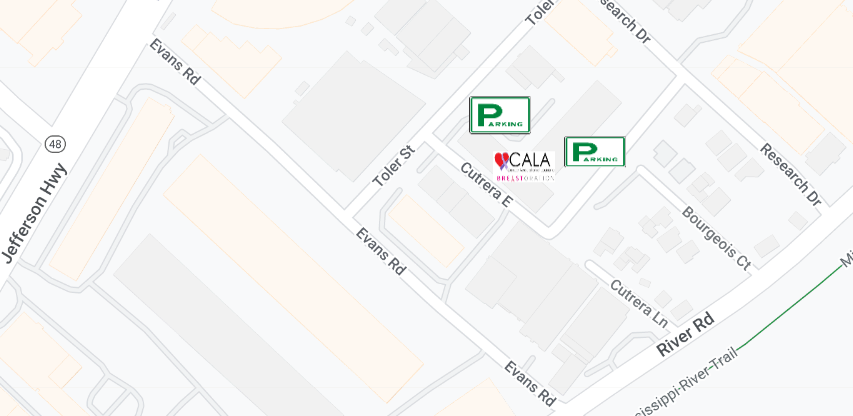 From Jefferson HighwayTurn onto Evans RoadTake a left onto Toler StTake your first right into the parking lot on Cutrera (You’ll see a UPS Pickup box)Take your first left to the parking lot behind building 3From River RoadTurn onto Evans RoadTake a right onto Toler StTake your first right into the parking lot on Cutrera (You’ll see a UPS Pickup box)Take your first left to the parking lot behind building 3--OR--Turn onto Research Drive 
Take your first left onto Cutrera and park in one of the unlabeled spots along building 4